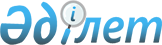 Об утверждении проекта (схемы) зонирования земель Райымбекского района, границ оценочных зон и поправочных коэффициентов к базовым ставкам платы за земельные участки сельских населенных пунктов Райымбекского районаРешение Райымбекского районного маслихата Алматинской области от 31 марта 2022 года № 26-115. Зарегистрировано в Министерстве юстиции Республики Казахстан 27 апреля 2022 года № 27777
      В соответствии с пунктом 2 статьи 8, пунктом 1 статьи 11 Земельного кодекса Республики Казахстан, Райымбекский районный маслихат РЕШИЛ:
      1. Утвердить проект (схему) зонирования земель Райымбекского района согласно приложению 1 к настоящему решению.
      2. Утвердить границы оценочных зон и поправочные коэффициенты к базовым ставкам платы за земельные участки сельских населенных пунктов Райымбекского района согласно приложению 2 к настоящему решению.
      3. Признать утратившим силу решение Райымбекского района маслихата "Об утверждении территориальных границ зонирования и поправочных коэффициентов базовых ставок платы за земельные участки Райымбекского района" от 11 июня 2012 года №5-33 (зарегистрирован в Реестре государственной регистрации нормативных правовых актов под №2-15-121).
      4. Настоящее решение вводится в действие по истечении десяти календарных дней после дня его первого официального опубликования. Проект (схема) зонирования земель Райымбекского района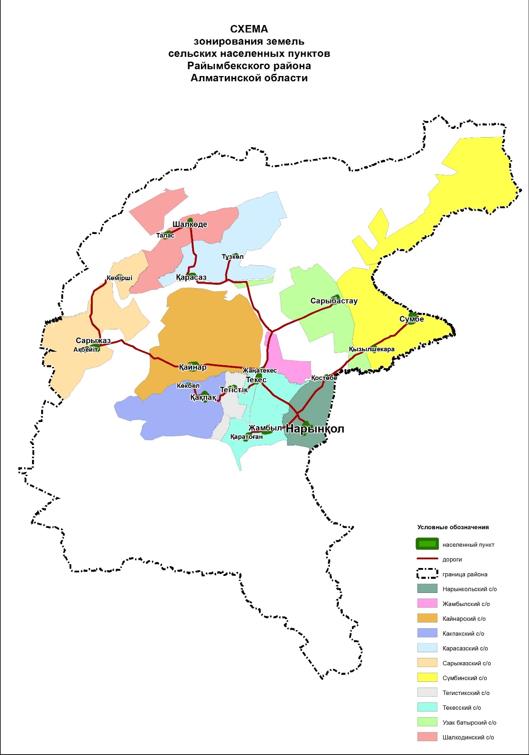  Границы оценочных зон и поправочные коэффициенты к базовым налоговым ставкам сельских населенных пунктов Райымбекского района
					© 2012. РГП на ПХВ «Институт законодательства и правовой информации Республики Казахстан» Министерства юстиции Республики Казахстан
				
      Секретарь Райымбекского районного маслихата

Г. Арипова
Приложение 1 к решению Райымбекского районного маслихата Райымбекского районного маслихата от 31 марта 2022 года № 26-115Приложение 2 к решению Райымбекского районного маслихата
№
Наименование сельских населенных пунктов
Номер кадастрового квартала
Номер зоны
Поправочные коэффициент
1
2
3
4
5
1
село Сумбе 
021, 022
I (0,88-0,89)
1.5
2
село Текес 
037, 038
I (0,88-0,89)
1.5
3
село Жамбыл 
031
I (0,88-0,89)
1.5
4
село Кайнар 
042, 043
II (0,82-0,87)
1.2
5
село Какпак 
045
II (0,82-0,87)
1.2
6
село Сарыбастау 
016, 017
II (0,82-0,87)
1.2
7
село Сарыжаз 
012, 013
II (0,82-0,87)
1.2
8
село Тегистик 
028
II (0,82-0,87)
1.2
9
село Карасаз 
009, 010
II (0,82-0,87)
1.2
10
село Шалкоде 
001
II (0,82-0,87)
1.2
11
село Каратоган 
032
III (0,70-0,80)
1.0
12
село Кокбел 
047
III (0,70-0,80)
1.0
13
село Қызылшекара 
019
III (0,70-0,80)
1.0
14
село Жанатекес 
039
III (0,70-0,80)
1.0
15
село Талас 
003
III (0,70-0,80)
1.0
16
село Комирши
015
III (0,70-0,80)
1.0
17
село Костобе 
024
III (0,70-0,80)
1.0
18
село Тузкол 
007
III (0,70-0,80)
1.0
19
село Ақбеит 
014
III (0,70-0,80)
1.0
20
село Нарынкол
051
I
(1,03-1,08)
1.5
20
село Нарынкол
050
049
I
(1,03-1,08)
1.5
052
II
(0,82)
1.2
053
III (0,58)
1.0